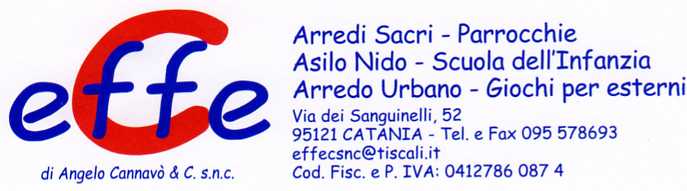 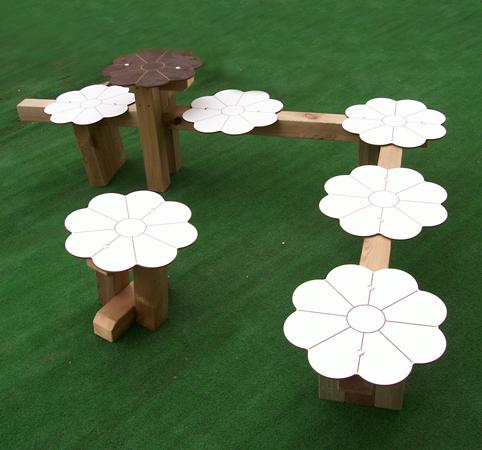 Descrizione:Panca fiorellino, composta da una struttura realizzatain pino nordico impregnato ecologicamente apressione per mantenere una protezione ottimale eduratura del legno all'esterno, con margherite in varicolori in HPL fissate alla struttura tramite viti disicurezza. Disponibile in diverse altezze epersonalizzabile secondo le vostre esigenze. Tavolinoe Sgabello opzionali.Diametro seduta fiorellino: 46 cm
Categoria : PancheCodice: EP0229X